尊敬的先生/女士：1	我谨在此通知您，应印度国家通信金融研究院、印度通信部、印度医学研究理事会、卫生研究部和卫生和家庭福利部（MOHFW）的邀请，并且在国际电联亚太区域代表处的协作下，第7届国际电联和世卫组织“人工智能促进卫生领域发展”讲习班将于2019年11月12日在印度新德里印度医学研究理事会举行，之后ITU-T 人工智能促进卫生领域发展焦点组（FG-AI4H）第7次会议将于2019年11月13日至15日在印度国家通信金融研究院校园内举办。该讲习班由国际电信联盟（ITU）和世界卫生组织（WHO）联合举办。2	讲习班和会议将仅以英文进行。3	讲习班和焦点组会议不收取任何费用。国际电联成员国、部门成员、部门准成员和学术机构以及国际电联成员国中有意为此项工作做贡献的任何个人均可参加。这里所指的“个人”亦包括作为国际、区域性和国家组织成员的个人。4	讲习班相关信息，尤其是讲习班和焦点组会议的日期分割和讲习班日程草案，将在以下活动网站提供：https://itu.int/en/ITU-T/Workshops-and-Seminars/ai4h/201911。请与会者定期查看官方网站的最新信息。5	提供无线局域网设施，供代表使用。请注意这些活动均为无纸化活动。6	包括住宿和交通在内的实用信息将很快在焦点组和讲习班的网页上提供。7	为便于国际电联秘书处就焦点组会议和讲习班的组织做出必要安排，希望您能尽快且不晚于2019年10月28日在https://itu.int/go/fgai4h/reg上填写在线表格进行注册。请注意，与会者的预注册仅以在线方式进行。现场和远程参会均须进行预注册。8	请与会者在准备FG-AI4H会议输入文件时，考虑采用已商定的FG-AI4H结构和现有的工作组和议题组，详见FG-AI4H网页：https://itu.int/go/fgai4h。应使用FG-AI4H网页提供的文件模板并采用可编辑格式（即DOCX格式，而非PDF格式）向秘书处（tsbfgai4h@itu.int）提交输入文件。为协助与会者为会议做准备，此会议的文件提交截止期限为2019年11月4日23:59时（欧洲中部夏令时）。9	如有需要，必须尽早向驻贵国的印度代表机构（使馆或领事馆）申请签证。如果贵国没有此类机构，则请向驻离出发国最近国家的此类机构申请。办理签证所需的更多详细信息和文件（若有）将在会议的会务文件中提供，见FG-AI4H网站。请注意，只有当您已在活动网站上注册之后，签证协办函的申请才会得到考虑（见第7段）。10	向参加即将召开的FG-AI4会议的符合条件的专家提供一定数额的旅行补助金（视国际电联收到的捐赠人赠款基金的可用情况而定）。详见FG-AI4H collaboration site（协作网站）。注：所有旅行补助金申请均应在注册后且会议开始至少六周前收到（见第7段）。逾期申请将不予受理。重要截止日期：祝您与会顺利且富有成效。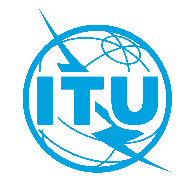 国际电信联盟电信标准化局国际电信联盟电信标准化局2019年10月28日，日内瓦2019年10月28日，日内瓦文号：电信标准化局第196号通函
勘误1TSB Events/SC致：-	国际电联各成员国主管部门；-	ITU-T部门成员；-	ITU-T部门准成员；-	国际电联学术成员致：-	国际电联各成员国主管部门；-	ITU-T部门成员；-	ITU-T部门准成员；-	国际电联学术成员联系人：Simao Campos致：-	国际电联各成员国主管部门；-	ITU-T部门成员；-	ITU-T部门准成员；-	国际电联学术成员致：-	国际电联各成员国主管部门；-	ITU-T部门成员；-	ITU-T部门准成员；-	国际电联学术成员电话：+41 22 730 6805致：-	国际电联各成员国主管部门；-	ITU-T部门成员；-	ITU-T部门准成员；-	国际电联学术成员致：-	国际电联各成员国主管部门；-	ITU-T部门成员；-	ITU-T部门准成员；-	国际电联学术成员传真：+41 22 730 5853致：-	国际电联各成员国主管部门；-	ITU-T部门成员；-	ITU-T部门准成员；-	国际电联学术成员致：-	国际电联各成员国主管部门；-	ITU-T部门成员；-	ITU-T部门准成员；-	国际电联学术成员电子邮件：tsbevents@itu.int抄送：-	ITU-T各研究组正副主席；-	无线电通信局主任；-	电信发展局主任；-	国际电联亚太区域代表处主任抄送：-	ITU-T各研究组正副主席；-	无线电通信局主任；-	电信发展局主任；-	国际电联亚太区域代表处主任事由：第7届国际电联/世卫组织“人工智能促进卫生领域发展”讲习班和焦点组会议
2019年11月12-15日，印度新德里第7届国际电联/世卫组织“人工智能促进卫生领域发展”讲习班和焦点组会议
2019年11月12-15日，印度新德里第7届国际电联/世卫组织“人工智能促进卫生领域发展”讲习班和焦点组会议
2019年11月12-15日，印度新德里2019年10月14日–	提交签证协办函申请（见上文第9段）2019年10月14日–	提交旅行补助金项目申请（见上文第10段）2019年10月28日–	预注册（https://itu.int/go/fgai4h/reg）2019年11月4日–	使用模板提交格式可编辑书面文稿（向tsbfgai4h@itu.int发送电子邮件）顺致敬意！（原件已签）电信标准化局主任
李在摄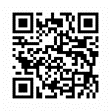 最新会议信息